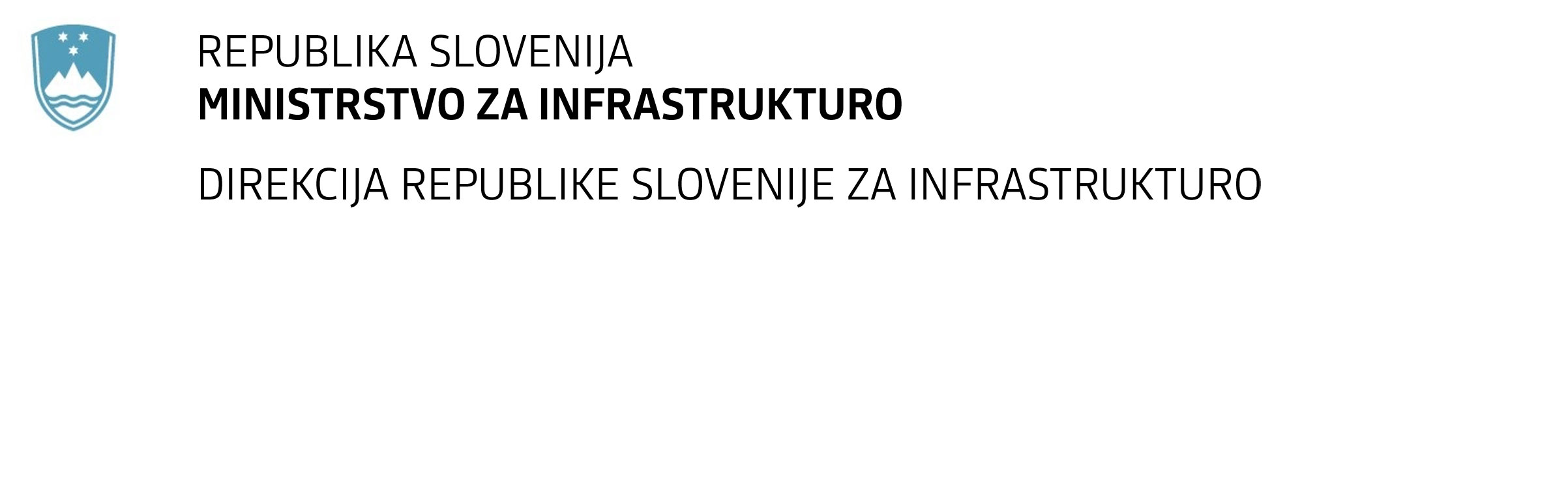 SPREMEMBA RAZPISNE DOKUMENTACIJE za oddajo javnega naročila Obvestilo o spremembi razpisne dokumentacije je objavljeno na "Portalu javnih naročil" in na naročnikovi spletni strani. Obrazložitev sprememb:Spremembe so sestavni del razpisne dokumentacije in jih je potrebno upoštevati pri pripravi ponudbe.Številka:Datum:Nadgradnja glavne železniške proge št. 20 na odsekih Lesce Bled Žirovnica, Žirovnica Slovenski Javornik in Slovenski Javornik JeseniceV skladu z odgovorom na vprašanje ponudnikov št. 25, naročnik objavlja čistopise dokumentov Navodila za pripravo ponudbe, Vzorec pogodbe in Posebni pogoji pogodbe, v katerih so odpravljena neskladja med dokumenti.V skladu z odgovorom na vprašanje ponudnikov št. 28 in vprašanje št. 33, naročnik objavlja čistopis ponudbenega predračuna za odsek Lesce Bled – Žirovnica s popravljenimi enotami mere za postavke »Navezava dilatacijskih enot na povratni vod oz. steber VM s pocinkano vrvjo 70 mm2 (dolžina enote 80m)".